SUPPLEMENTARY MATERIALSSupplementary figures: 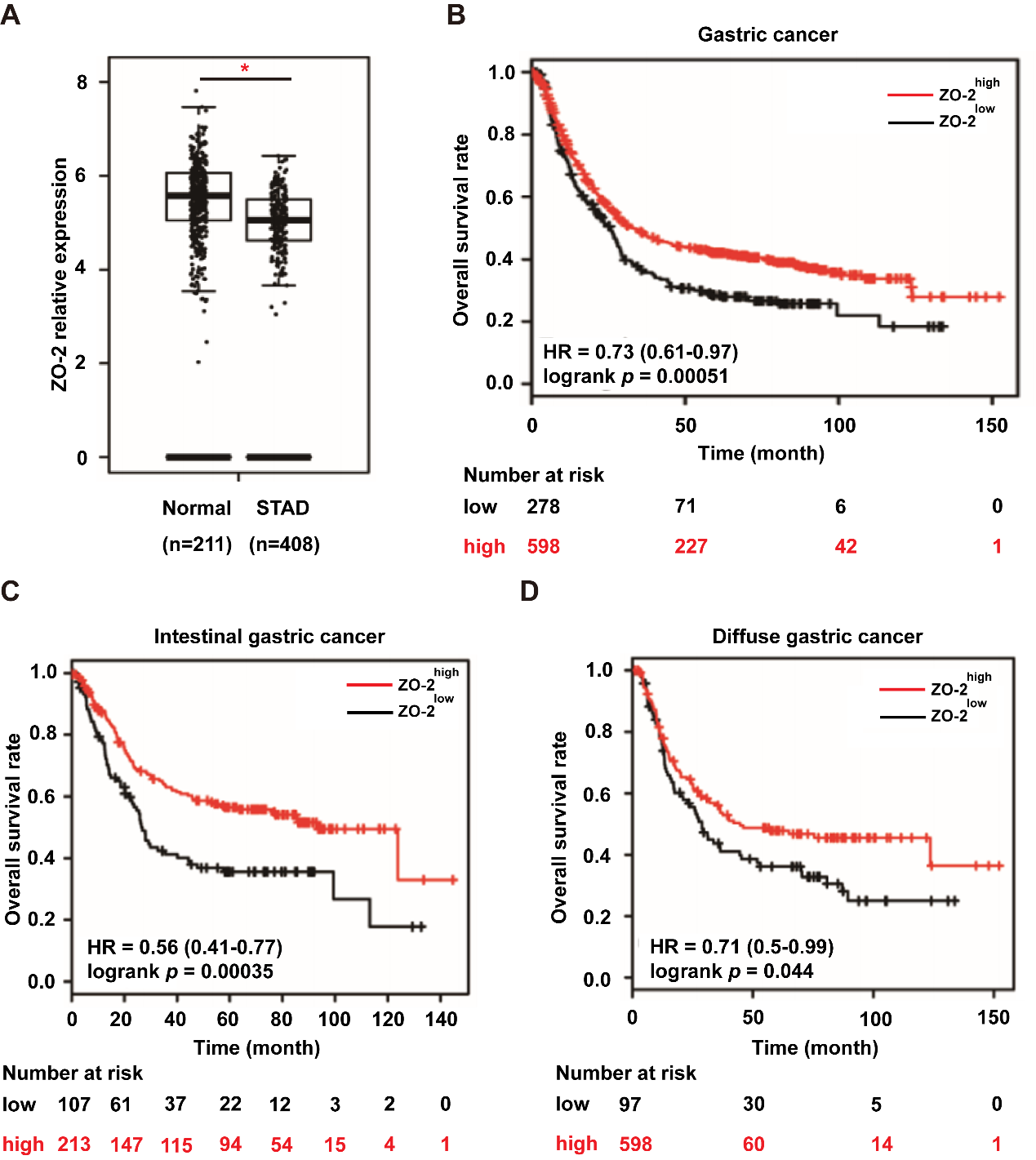 Figure S1. (A) ZO-2 expression in human gastric cancer tissues according to GEPIA database. (B-D) Kaplan–Meier survival analysis of ZO-2high and ZO-2low gastric cancer patients.